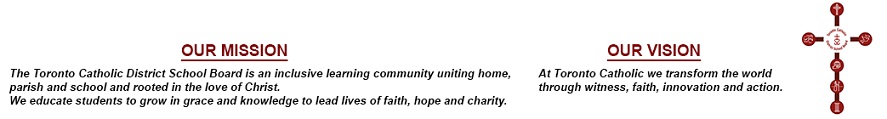 MINUTES OF THE REGULAR MEETING OF THESPECIAL EDUCATION ADVISORY COMMITTEEPUBLIC SESSIONHELD WEDNESDAY,  NOVEMBER 20, 2019PRESENT:Trustees:	N. Crawford, Acting Chair                    D. Di Giorgio                    A. Kennedy, via TeleconferenceExternal	Members:	Melanie BattagliaLori MastrogiuseppeTyler MunroMary Pugh – via TeleconferenceGlenn Webster – via Teleconference Staff:	D. KoenigL. Maselli-Jackman V. Cocco  	R. Macchia J. Mirabella D. Reid S. Harris, Recording Secretary 	S. Hinds-Barnett, Assistant Recording Secretary2.	Roll Call & ApologiesApologies were extended on behalf of Sandra Mastronardi, Lori Ciccolini, and George Wedge. Absent was Gizelle Paine. 3.	Approval of the AgendaMOVED by Tyler Munro, seconded by Lori Mastrogiuseppe, that the Agenda, as amended to reorder Items 12d) Policy on Guide Dogs, Service Dogs and Service Animals and 12e) Accountability Framework for Special Services 2019, after Item 8a) Notice of Motion from Tyler Munro regarding Individual Education Plan Completion Rate - Report Request; and defer Presentations, Items 7a) Special Education Advisory Committee By-Laws on Agenda Setting and 7b) Exclusion Process to the next earliest available meeting to facilitate Committee members not in attendance at today’s meeting, be approved.On the Vote taken, the Motion was declaredCARRIED 4.	Declarations of InterestThere were none.5.	Approval & Signing of the Minutes of the Meeting MOVED by Lori Mastrogiuseppe, seconded by Trustee Di Giorgio, that the Minutes of the Regular Meeting held October 16, 2019 be approved.	On the Vote taken, the Motion was declaredCARRIED 7.	Presentations7a)	Special Education Advisory Committee By-Laws on Agenda Setting deferred to the next available earliest meeting.7b)	Exclusion Process deferred to the next available earliest meeting.8.	Notices of Motion8a)	From Tyler Munro regarding Individual Education Plan CompletionRate - Report Request will be considered at the December 4, 2019 Meeting.12.	Communications	Glenn Webster disconnected via Teleconference at 8:20 pm.MOVED by Trustee Di Giorgio, seconded by Tyler Munro, that Item 12d) be adopted as follows:12d)	Policy on Guide Dogs, Service Dogs and Service Animals received and referred to staff.	Trustee Kennedy disconnected via Teleconference at 8:29 pm.	Quorum was lost and the Chair declared a five-minute recess.	The meeting resumed with Trustee Crawford in the Chair.	Trustee Kennedy and Glenn Webster reconnected via Teleconference at 8:30 pm.	The attendance list remained unchanged.12d)	Policy on Guide Dogs, Service Dogs and Service Animals (continued).	On the Vote taken, the Motion was declaredCARRIED MOVED by Tyler Munro, seconded by Melanie Battaglia, that Item 12e) be adopted as follows:12e)	Accountability Framework for Special Services 2019-20 received and referred to staff.	Trustee Kennedy disconnected at 8:59 pm.On the Vote taken, the Motion was declaredCARRIED 	MOVED by Glenn Webster, seconded by Melanie Battaglia, that Item 12f) be adopted as follows:12f)	Advent Dinner – Wednesday, December 4, 2019 at 8:00 pm that the mass commence at 6 pm, the SEAC meeting at 7:00 pm and the advent dinner at 8:00 pm.On the Vote taken, the Motion was declaredCARRIED 9.	Unfinished BusinessMOVED by Lori Mastrogiuseppe, seconded by Trustee Di Giorgio, that Item 9a) be adopted as follows:9a)	Proposed Timeline for Review of Special Education Plan during the2019-2020 Academic Year received.On the Vote taken, the Motion was declaredCARRIED 10.	Consent and ReviewThe Chair reviewed the Order Paper and the following Items were held:11a)		Tyler Munro;11b)		Tyler Munro;11c)		Tyler Munro;11d)		Tyler Munro;11e)		Tyler Munro;11f)		Tyler Munro;11g)		Melanie Battaglia;11h)		12a) 		Tyler Munro;16a.i) 		Melanie Battaglia;16.a.ii)	Melanie Battaglia;16b)		Tyler Munro;16c)		Tyler Munro; and16d)		Tyler MunroMOVED by Melanie Battaglia, seconded by Lori Mastrogiuseppe, that the Items not held be received.On the Vote taken, the Motion was declaredCARRIEDITEMS NOT HELD AS CAPTURED IN THE ABOVE MOTION	12b)	Special Education Superintendent Update;12c)	Conseil Scolaire Catholique Providence Letters to the Minister ofEducation regarding Fetal-Alcohol Syndrome Disorder (FASD),Class Size Changes, Funding Cuts to Students with Autism Spectrum Disorder (ASD) and Teacher/Student Ratio;14a)	Progress Report on Auditor General of Ontario Recommendations; and	19a)	Pending List as at November 20, 201911.	Considerations of MotionsMOVED by Tyler Munro, seconded by Glenn Webster, that Item 11a) be adopted as follows:11a)	From Tyler Munro regarding Special Needs Children’s Participation in Advanced Programs:	WHEREAS: The mission of the Toronto Catholic District School Board (TCDSB) is to be an inclusive learning community uniting home, parish and school and rooted in the love of Christ; WHEREAS: The Ontario Human Rights Commission’s (OHRC) policy on accessible education for students with disabilities prohibits systemic discrimination; andWHEREAS: The Ministry of Education’s data indicates a disproportionally high number of gifted students are in some advanced programs, and a disproportionally low number of students with other identification are not in advanced programs (St. Michaels Choir and Cardinal Carter Academy for the Arts, Appendix A of the report);BE IT RESOLVED THAT: SEAC recommend to the Board that a report be prepared for the end of the 2018/19 school year, and subsequent school years, with the total enrolment in each type of advanced program, the number of Individualized Education Program (IEP) students enrolled and the percentage of students with IEPs in those programs which include, and are not limited to, Arts programs, Advanced programs, Cardinal Carter, French Immersion, French Extended, International Baccalaureate, International Language, Geography, English, Mathematics and Science (GEMS), Specialist High School Major (SHSM) programs, St. Michael’s Choir and Science, Technology, Engineering, Art and Mathematics (STEAM), and similar programs to determine if the programs have a reasonably proportional mix of students who are gifted and have other exceptionalities to demonstrate the TCDSB practices are compliant with OHRC policy and the TCDSB’s Mission Statement.On the Vote taken, the Motion was declaredLOSTMelanie Battaglia, Trustee Di Giorgio, Lori Mastrogiuseppe and Mary Pugh voted in opposition of the Motion.MOVED by Tyler Munro, seconded by Melanie Battaglia, that Item 11b) be adopted as follows:11b)	From Tyler Munro regarding Special Equipment Amount (SEA) Processing Time:WHEREAS: The mission of the TCDSB is to be an inclusive learning community uniting home, parish and school and rooted in the love of Christ;WHEREAS: The Provincial Auditor, the OHRC and other organizations have reported concerns about significant delays in SEA claims at some Boards;WHEREAS: The sooner a SEA claim is processed and the equipment is being used in the classroom, the smaller the education gap is for the special needs student and the easier it is for a teacher to maintain an inclusive classroom;WHEREAS: A large majority of SEA claims are technology related and can be processed in a few days to a week; andWHEREAS: SEAC is getting inconsistent reports on delivery of SEA computers from parents and staff;BE IT RESOLVED THAT: SEAC recommend to the Board that a report be created for the 2018/19 school year and presented to SEAC and the Board annually; thereafter, a list of the number of SEA claims by type (Computer and other) and the average days to process all completed claims by each type of claim using the following points in time:1. School identifies need for a claim;2. SEA desk receives claim;3. SEA equipment shipped to school;4. Date student training is completed and they are actively using equipment     in the classroom and following the sample report laid out below:Where “Number of claims completed” is the total completed claims during the school year.The “Average days from need identified to claim accepted” is the total days between point two less point one for all claims of that type divided by the number of that type of claim completed.The “Average days from accepted to ship to school” is the total days between point three less point two for all claims of that type divided by the number of that type of claim completed.The “Average days from ship to school to actively in use” is the total days between point four less point three for all claims of that type divided by the number of that type of claim completed.The “Total days” is the total days between point four less point one for all claims of that type divided by the number of that type of claim completed.Lori Mastrogiuseppe left the table.Quorum was lost and the Chair declared a five-minute recess.The meeting resumed with Trustee Crawford in the Chair.Lori Mastrogiuseppe returned to the table.The attendance list remained unchanged.On the Vote taken, the Motion was declaredLOSTTrustees Crawford and Di Giorgio, Melanie Battaglia, Lori Mastrogiuseppe and Glenn Webster voted in opposition of the Motion. MOVED by Tyler Munro, seconded by Melanie Battaglia, that Item 11c) be adopted as follows:11c)	From Tyler Munro regarding Gap in Individual Education Plan (IEP) Process that SEAC recommend to the Board that an IEP completion date be added to the Case Conference or School Based Support Learning Team (SBSLT) form.On the Vote taken, the Motion was declaredCARRIEDMOVED by Tyler Munro, seconded by Melanie Battaglia, that Item 11d) be adopted as follows:11d)	From Tyler Munro regarding Special Education Graduation Rate:WHEREAS: The mission of the TCDSB is to be an inclusive learning community uniting home, parish and school and rooted in the love of Christ;WHEREAS: Completing high school successfully is a critical component for a full and productive life beyond high school;WHEREAS: The Ministry of Education has reported a high incidence of students with IEP not completing high school across the province; andWHEREAS: The OHRC has raised concerns about the high level of people with disabilities who did not complete high school in the correctional system.BE IT RESOLVED: That SEAC recommend to the Board that an annual “Special Education Needs Students (SENS) Graduation report” be prepared for the Board and SEAC on Special Needs students starting with the 2018-19 year Grade 12 students with an IEP excluding gifted with the following:1. Total number of students who enrolled and attended;2. Number of students who graduated with an Ontario Secondary School     Diploma (OSSD);3. Number of students who graduated with an Ontario Secondary School     Certificate (OSSC);4. Number of students who graduated with a Certificate of Attendance;5. Number of students who enrolled in the next school year. (fifth year, sixth     year, seventh year);6. Number of students who did not return due to aging restrictions and did     not graduate with an OSSD, OSSC or Certificate of Attendance;7. Number of students who did not graduate and did not return for other     reasons than above but completed the school year; and8. Number of students who did not complete the school year.We ask that the report be prepared annually and include the five most recent years of accumulated history listed by school year going forward. (i.e. in the first years, report will only have 2018-19 results, the second year will have 2018-19 and 2019-20, etc…) and Board-wide results for all students and, if possible, Provincial comparable.On the Vote taken, the Motion was declaredCARRIEDMOVED by Tyler Munro, seconded by Melanie Battaglia, that Item 11e) be adopted as follows:11e)	From Tyler Munro regarding New Member Recruitment for SEAC (Community and Association Reps):WHEREAS: Education Act Regulations 464/97 “Special Education Advisory Committees” (SEAC) allow the TCSDB to have 19 members composed of three Trustees, 12 association representatives and four community representatives;WHEREAS:TCDSB’s current SEAC, as of the September 18, 2019 meeting, has 12 members composed of three Trustees, seven association representative and two community representatives; andWHEREAS: There are currently vacancies for five association representatives and two community representatives on the TCDSB’s SEAC;BE IT RESOLVED: That SEAC recommend to the Board that the posting below go out in all Board-wide email blasts for the month of January and we request that it be included in all the January 2020 monthly school newsletters to parents and placed prominently on the Board’s website with appropriate links to volunteer forms.On the Vote taken, the Motion was declaredCARRIEDMOVED by Glenn Webster, seconded by Tyler Munro, that all Items not discussed be deferred to the December 4, 2019 meeting and/or the January 22, 2020 meeting, as determined by the Chair and the Superintendent of Special Services.On the Vote taken, the Motion was declaredCARRIEDITEMS NOT DISCUSSED AS CAPTURED IN ABOVE MOTION11f)	Consideration of Motion from Tyler Munro regarding New Member Recruitment for SEAC (Association Reps);11g)	Consideration of Motion from Melanie Battaglia regarding Third Party Protocol;11h)	Consideration of Motion from Sandra Mastronardi regarding Applied Behavioural Analysis (ABA) and Accessibility;12a)	Special Education Advisory Committee Annual Calendar;16a)	Letters of Interest to Serve as Special Education Advisory Committee Members:16a.1)		From Sandra Hughes; and16.a.2)	From Deborah Nightingale;16b)	Inquiry from Tyler Munro regarding Special Education Advisory Computer Repair, Loaner Process;16c)	Inquiry From Tyler Munro regarding Special Education Fair; and16d)	Inquiry From Tyler Munro regarding Email Blasts20.	Adjournment MOVED by Tyler Munro, seconded by Melanie Battaglia, that the meeting be adjourned.On the Vote taken, the Motion was declared										CARRIEDYear 2018/19Claim TypeNo. of Claims CompletedAverageDays from Need Identified to Claim AcceptedAveragedays from accepted to shipped to schoolAvg. daysfrom shipped to school to actively inuse.TotalDays*Computer122317232060Other351935559____________________________________________________________SECRETARYCHAIR